Rocky IV – ficha técnicaTítulo Original: Rocky IV
Gênero: Drama
Tempo de Duração: 91 minutos
Ano de Lançamento (EUA): 1985
Estúdio: MGM 
Distribuição: MGM
Direção: Sylvester Stallone
Roteiro: Sylvester Stallone
Produção: Robert Chartoff e Irwin Winkler
Música: Vince DiCola
Direção de Fotografia: Bill Butler
Desenho de Produção: Bill Kenney
Figurino: Tom Bronson
Edição: John W. Wheeler e Don Zimmerman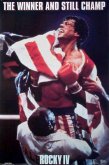 ELENCO:Sylvester Stallone (Rocky Balboa)
Talia Shire (Adrian)
Burt Young (Paulie)
Carl Weathers (Apollo Creed)
Brigitte Nielsen (Ludmilla)
Tony Burton (Duke)
Michael Pataki (Nicoli Koloff)
Dolph Lundgren (Drago)
Dominic Barto (Oficial do governo russo)
James Brown (Padrinho do Soul)
Rose Mary Campos (Maid)
Jack Carpenter (Motorista da KGB)
James "Cannonball" Green (Manuel Vega)
Dean Hammond (Entrevistador)
Rocky Krakoff (Rocky Jr.)RESUMO:Apollo (Carl Weathers) morre em uma luta com Drago (Dolph Lundgren), um invencível lutador russo. Assim, Rocky (Sylvester Stallone) decide ir até a União Soviética para enfrentá-lo e vingar o amigo.